2030520124Darovací smlouvauzavřená podle § 2055 a násl. zákona č. 89/2012 Sb., občanský zákoník, ve znění pozdějších
předpisů (dále jen „občanský zákoník“)meziNA KOLE DĚTEM ŽĎÁRSKÝMI VRCHY, z.s.se sídlem Wolkerova 2083/9, 591 01 Žďár nad SázavouIČO: 04922913Zastoupený: XXXXZapsaný ve spolkovém rejstříku vedeného Krajským soudem v Brně, oddíl L, vložka 21455Bankovní spojení: XXXX, transparentní účet XXXXKontakt: e-mail: XXXX(dále jen dárce)aNemocnice Nové Město na Moravě, příspěvková organizaceŽďárská 610, 592 31 Nové Město na MoravěIČ: 00842001Zastoupená: XXXXZapsaná: v obchodním rejstříku vedeného Krajským soudem v Brně oddíl Pr,vložka 1446 Bankovní spojení: XXXX, číslo účtu: XXXX kontakt: XXXX. tel.: XXXX(dále jen obdarovaný)I.Na základě této darovací smlouvy (dále jen „smlouva“) poskytuje dárce obdarovanému za podmínek v této smlouvě uvedených dar: finanční prostředky ve výši 80000,- Kč, slovy:osmdesattisic korun českých. Dar poskytuje dárce obdarovanému dobrovolně. Dárce nespojuje s darem žádnou protislužbu ze strany obdarovaného.Obdarovaný výslovně prohlašuje, že výše uvedený dar přijímá.II.Dar bude použit na určený účel: pro potřeby Dětského a novorozeneckého oddělení obdarovaného.III.Dárce poskytne obdarovanému dar bezhotovostním převodem na účet uvedený v záhlaví této smlouvy do deseti dnů od účinnosti smlouvy dle čl. IV smlouvy.Darovací smlouvaje současně spolu s dokladem o provedené úhradě darované částkydokladem pro obdarovaného, že darovaná částka byla u dárce daňově uspořádána dle zákona č. 586/92 Sb., o daních z příjmů ve znění pozdějších předpisů.IV.Tato smlouvaje vyhotovena ve dvou stejnopisech, oba s platností originálu, přičemž každá ze smluvních stran obdrží po jednom vyhotovení.Smluvní strany prohlašují, že si tuto smlouvu přečetly, že se dohodly na celém jejím obsahu, že se smluvními podmínkami souhlasí a na důkaz toho připojují svůj podpis.3. Dárce prohlašuje, že v době uzavření darovací smlouvy není v péči obdarovaného ani jinak nepřijímá jeho služby ve smyslu ust. § 2067 občanského zákoníku.4. Tato smlouva nabývá platnosti dnem jejího podpisu oběma smluvními stranami a účinnosti dnem zveřejnění v informačním systému veřejné správy - Registru smluv.5. K. nabytí daru udělil zřizovatel v souladu s § 37b zákona č. 250/2000 Sb., o rozpočtových pravidlech územních rozpočtů, ve znění pozdějších předpisů předchozí písemný souhlas dne 05.12.2023 usnesením č. 2220/37/2023/RK.V Novém Městě na Moravě dne:1'8. 12, 2023XXXXX	obdarovanýdárce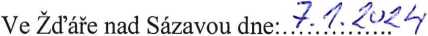 								XXXX